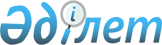 Аудандық мәслихаттың 2012 жылғы 28 желтоқсандағы № 70 "2013-2015 жылдарға арналған аудандық бюджет туралы" шешіміне өзгерістер мен толықтырулар енгізу туралы
					
			Күшін жойған
			
			
		
					Ақтөбе облысы Мұғалжар аудандық мәслихатының 2013 жылғы 26 сәуірдегі № 79 шешімі. Ақтөбе облысының Әділет департаментінде 2013 жылғы 23 мамырда № 3593 болып тіркелді. Күші жойылды - Ақтөбе облысы Мұғалжар аудандық мәслихатының 2014 жылғы 20 ақпандағы № 146 шешімімен      Ескерту. Күші жойылды - Ақтөбе облысы Мұғалжар аудандық мәслихатының 20.02.2014 № 146 шешімімен.      РҚАО ескертпесі.

      Құжаттың мәтінінде түпнұсқаның пунктуациясы мен орфографиясы сақталған.

      

Қазақстан Республикасының 2001 жылғы 23 қантардағы «Қазақстан Республикасындағы жергілікті мемлекеттік басқару және өзін-өзі басқару туралы» Заңының 6 бабына және Қазақстан Республикасының 2008 жылғы 4 желтоқсандағы Бюджеттік Кодексінің 9, 106 баптарына сәйкес Мұғалжар аудандық мәслихаты ШЕШІМ ЕТТІ:



      1. Мұғалжар аудандық мәслихатының 2012 жылғы 28 желтоқсандағы № 70 «2013-2015 жылдарға арналған аудандық бюджет туралы» (Нормативтік құқықтық кесімдерді мемлекеттік тіркеу тізілімінде № 3485 тіркелген, 2013 жылғы 17 қаңтардағы «Мұғалжар» газетінде № 2 санында жарияланған) шешіміне мынадай өзгерістер мен толықтырулар енгізілсін:



      1 тармақта



      1) тармақшасында

      кірістер

      «10 261 496» сандары «10 387 108» сандарына өзгертілсін;

      оның ішінде:

      трансферттер түсімдері бойынша

      «1 591 186 мың теңге» сандары «1 716 798» сандарына өзгертілсін;



      2) тармақшасында

      шығындар

      «10 268 916,4» сандары «10 392 659,8» сандарына өзгертілсін;



      4) тармақшасында

      бюджет тапшылығы

      «-8 737,4» сандары «-8 868,8» сандарына өзгертілсін;



      5) тармақшасында

      бюджет тапшылығын қаржыландыру

      «8 737,4» сандары «8 868,8» сандарына өзгертілсін;



      7 тармақта

      «454 632» сандары «494 493» сандарына өзгертілсін

      және келесі мазмұндағы азат жолдармен толықтырылсын:

      «Ұлы Отан Соғысының мүгедектері мен қатысушыларына біржолғы материалдық көмек төлемі»;

      «білім беру объектілерін күрделі жөндеуге»



      9 тармақта

      «1 141 747» сандары «1 227 498» сандарына өзгертілсін.

      Көрсетілген шешімдегі 1 және 5 қосымшалары осы шешімдегі 1 және  2 қосымшаларға сәйкес жаңа редакцияда жазылсын.



      2. Осы шешім 2013 жылдың 1 қаңтарынан бастап қолданысқа енгізіледі.      Аудандық мәслихаттың             Аудандық мәслихаттың

      сессия төрағасы                       хатшысы         Ж. Төребаев                    С. Салықбаев

Аудандық мәслихаттың

2013 жылғы 26 сәуірдегі № 79 шешіміне

1 ҚОСЫМША

Аудандық мәслихаттың

2012 жылғы 28 желтоқсандағы № 70 шешіміне

1 ҚОСЫМША 2013 жылға арналған аудандық бюджет

Аудандық мәслихаттың

2013 жылғы 26 сәуірдегі № 79 шешіміне

2 ҚОСЫМША

Аудандық мәслихаттың

2012 жылғы 28 желтоқсандағы № 70 шешіміне

5 ҚОСЫМША Қаладағы аудан, аудандық маңызы бар қала, кент, ауыл (село), ауылдық (селолық) округ әкімі аппаратының 2013 жылға бюджеттік бағдарламаларыкестенің жалғасы
					© 2012. Қазақстан Республикасы Әділет министрлігінің «Қазақстан Республикасының Заңнама және құқықтық ақпарат институты» ШЖҚ РМК
				СанатыСанатыСанатыСанатыСомасы

(мың теңге)СыныбыСыныбыСыныбыСомасы

(мың теңге)Ішкі сыныбыІшкі сыныбыСомасы

(мың теңге)АТАУЫСомасы

(мың теңге)І. КІРІСТЕР10 387 108,01САЛЫҚТЫҚ ТҮСІМДЕР8 640 660,001Табыс салығы833 518,02Жеке табыс салығы833 518,003Әлеуметтік салық660 420,01Әлеуметтік салық660 420,004Меншікке салынатын салықтар6 897 427,01Мүлікке салынатын салықтар6 793 442,03Жер салығы20 585,04Көлік құралдарына салынатын салық81 000,05Бірыңғай жер салығы2 400,005Тауарларға, жұмыстарға және қызметтерге салынатын ішкі салықтар241 720,02Акциздер162 800,03Табиғи және басқа ресурстарды пайдаланғаны үшін түсетін түсімдер65 000,04Кәсіпкерлік және кәсіби қызметті жүргізгені үшін алынатын алымдар12 220,05Ойын бизнесіне салық1 700,008Заңдық мәнді іс-әрекеттерді жасағаны және /немесе/ оған уәкілеттігі бар мемлекеттік органдар немесе лауазымды адамдар құжаттар бергені үшін алынатын міндетті төлемдер7 575,01Мемлекеттік баж7 575,02САЛЫҚТЫҚ ЕМЕС ТҮСІМДЕР9 650,001Мемлекеттік меншіктен түсетін кірістер800,05Мемлекет меншігіндегі мүлікті жалға беруден түсетін кірістер 800,002Мемлекеттік бюджеттен қаржыландырылатын мемлекеттік мекемелердің тауарларды (жұмыстарды, қызметтерді) өткізуінен түсетін түсімдер50,004Мемлекеттік бюджеттен қаржыландырылатын, сондай-ақ Қазақстан Республикасы Ұлттық Банкінің бюджетінен (шығыстар сметасынан) ұсталатын және қаржыландырылатын мемлекеттік мекемелер салатын айыппұлдар, өсімпұлдар, санкциялар, өндіріп алулар4 300,006Басқа да салықтық емес түсімдер4 500,01Басқа да салықтық емес түсімдер4 500,03Негізгі капиталды сатудан түсетін түсімдер20 000,003Жерді және материалдық емес активтерді сату20 000,01Жерді сату20 000,04Трансферттердің түсімдері1 716 798,002Мемлекеттік басқарудың жоғары тұрған органдарынан түсетін трансферттер1 716 798,02Облыстық бюджеттен түсетін трансферттер1 716 798,0Функционалдық топФункционалдық топФункционалдық топФункционалдық топФункционалдық топсомасы

(мың) теңгекіші функциякіші функциякіші функциякіші функциясомасы

(мың) теңгеБюджеттік бағдарламалардың әкiмшiсіБюджеттік бағдарламалардың әкiмшiсіБюджеттік бағдарламалардың әкiмшiсісомасы

(мың) теңгебағдарламабағдарламасомасы

(мың) теңгеАТАУЫсомасы

(мың) теңгеІІ. ШЫҒЫНДАР10 392 659,801Жалпы сипаттағы мемлекеттiк қызметтер304 102,11Мемлекеттiк басқарудың жалпы функцияларын орындайтын өкiлдi, атқарушы және басқа органдар264 860,0112Аудан (облыстық маңызы бар қала) мәслихатының аппараты13 594,0001Аудан (облыстық маңызы бар қала) мәслихатының қызметін қамтамасыз ету жөніндегі қызметтер13 594,0122Аудан (облыстық маңызы бар қала) әкімінің аппараты55 594,0001Аудан (облыстық маңызы бар қала) әкімінің қызметін қамтамасыз ету жөніндегі қызметтер50 182,0003Мемлекеттік органның күрделі шығыстары5 412,0123Қаладағы аудан, аудандық маңызы бар қала, кент, ауыл (село), ауылдық (селолық) округ әкімінің аппараты195 672,0001Қаладағы аудан, аудандық маңызы бар қаланың, кент, ауыл (село), ауылдық (селолық) округ әкімінің қызметін қамтамасыз ету жөніндегі қызметтер180 087,0022Мемлекеттік органның күрделі шығыстары15 585,02Қаржылық қызмет22 230,1452Ауданның (облыстық маңызы бар қаланың) қаржы бөлімі22 230,1001Аудандық бюджетті орындау және коммуналдық меншік (облыстық маңызы бар қала) саласындағы мемлекеттік саясатты іске асыру жөніндегі қызметтер17 266,0003Салық салу мақсатында мүлікті бағалауды жүргізу750,1011Коммуналдық меншікке түскен мүлікті есепке алу, сақтау, бағалау және сату2 200,0018Мемлекеттік органның күрделі шығыстары1 814,0033Біржолғы талондарды беру жөніндегі жұмысты ұйымдастыру және біржолғы талондарды сатудан түскен сомаларды толық алынуын қамтамасыз ету жөніндегі жұмыстарды жүргізген мемлекеттік мекемені тарату бойынша іс-шаралар өткізу200,05Жоспарлау және статистикалық қызмет17 012,0476Ауданның (облыстық маңызы бар қаланың) экономика, бюджеттік жоспарлау және кәсіпкерлік бөлімі17 012,0001Экономикалық саясатты, мемлекеттік жоспарлау жүйесін қалыптастыру және дамыту және ауданды (облыстық маңызы бар қаланы) басқару саласындағы мемлекеттік саясатты іске асыру жөніндегі қызметтер16 512,0003Мемлекеттік органның күрделі шығыстары500,002Қорғаныс4 765,01Әскери мұқтаждар1 555,0122Аудан (облыстық маңызы бар қала) әкімінің аппараты1 555,0005Жалпыға бірдей әскери міндетті атқару шеңберіндегі іс-шаралар1 555,02Төтенше жағдайлар жөніндегі жұмыстарды ұйымдастыру3 210,0122Аудан (облыстық маңызы бар қала) әкімінің аппараты3 210,0006Аудан (облыстық маңызы бар қала) ауқымындағы төтенше жағдайлардың алдын алу және оларды жою3 210,003Қоғамдық тәртіп, қауіпсіздік, құқықтық, сот, қылмыстық-атқару қызметі10 500,01Құқық қорғау қызметi10 500,0458Ауданның (облыстық маңызы бар қаланың) тұрғын үй-коммуналдық шаруашылығы, жолаушылар көлігі және автомобиль жолдары бөлімі10 500,0021Елдi мекендерде жол жүрісі қауiпсiздiгін қамтамасыз ету10 500,004Бiлiм беру3 436 659,11Мектепке дейiнгi тәрбие және оқыту489 970,0471Ауданның (облыстық маңызы бар қаланың) білім, дене шынықтыру және спорт бөлімі489 970,0003Мектепке дейiнгi тәрбие ұйымдарының қызметін қамтамасыз ету357 570,0040Мектепке дейінгі білім беру ұйымдарында мемлекеттік білім беру тапсырысын іске асыруға132 400,02Бастауыш, негізгі орта және жалпы орта бiлiм беру2 609 984,0471Ауданның (облыстық маңызы бар қаланың) білім, дене шынықтыру және спорт бөлімі2 609 984,0004Жалпы білім беру2 553 415,0005Балалар мен жеткіншектерге қосымша білім беру 56 569,09Бiлiм беру саласындағы өзге де қызметтер336 705,1466Ауданның (облыстық маңызы бар қаланың) сәулет, қала құрылысы және құрылыс бөлімі232 669,0037Білім беру объектілерін салу және реконструкциялау232 669,0471Ауданның (облыстық маңызы бар қаланың) білім, дене шынықтыру және спорт бөлімі104 036,1008Ауданның (облыстық маңызы бар қаланың) мемлекеттік білім беру мекемелерінде білім беру жүйесін ақпараттандыру9 000,0009Ауданның (облыстык маңызы бар қаланың) мемлекеттік білім беру мекемелер үшін оқулықтар мен оқу-әдiстемелiк кешендерді сатып алу және жеткізу6 375,0010Аудандық (қалалық) ауқымдағы мектеп олимпиадаларын және мектептен тыс іс-шараларды өткiзу1 600,0020Жетім баланы (жетім балаларды) және ата-аналарының қамқорынсыз қалған баланы (балаларды) күтіп-ұстауға асыраушыларына ай сайынғы ақшалай қаражат төлемдері26 042,0023Үйде оқытылатын мүгедек балаларды жабдықпен, бағдарламалық қамтыммен қамтамасыз ету4 500,0067Ведомстволық бағыныстағы мемлекеттік мекемелерінің және ұйымдарының күрделі шығыстары56 519,106Әлеуметтiк көмек және әлеуметтiк қамсыздандыру223 585,02Әлеуметтiк көмек195 856,0123Қаладағы аудан, аудандық маңызы бар қала, кент, ауыл (село), ауылдық (селолық) округ әкімінің аппараты2 881,0003Мұқтаж азаматтарға үйінде әлеуметтік көмек көрсету2 881,0451Ауданның (облыстық маңызы бар қаланың) жұмыспен қамту және әлеуметтік бағдарламалар бөлімі192 975,0002Еңбекпен қамту бағдарламасы82 330,0004Ауылдық жерлерде тұратын денсаулық сақтау, білім беру, әлеуметтік қамтамасыз ету, мәдениет, спорт және ветеринар мамандарына отын сатып алуға Қазақстан Республикасының заңнамасына сәйкес әлеуметтік көмек көрсету5 750,0005Мемлекеттік атаулы әлеуметтік көмек 500,0006Тұрғын үй көмегі3 500,0007Жергілікті өкілетті органдардың шешімі бойынша мұқтаж азаматтардың жекелеген топтарына әлеуметтік көмек57 080,0014Мұқтаж азаматтарға үйде әлеуметтiк көмек көрсету22 390,001618 жасқа дейінгі балаларға мемлекеттік жәрдемақылар18 668,0017Мүгедектерді оңалту жеке бағдарламасына сәйкес, мұқтаж мүгедектерді міндетті гигиеналық құралдармен және ымдау тілі мамандарының қызмет көрсетуін, жеке көмекшілермен қамтамасыз ету 2 086,0023Жұмыспен қамту орталықтарының қызметін қамтамасыз ету671,09Әлеуметтiк көмек және әлеуметтiк қамтамасыз ету салаларындағы өзге де қызметтер27 729,0451Ауданның (облыстық маңызы бар қаланың) жұмыспен қамту және әлеуметтік бағдарламалар бөлімі27 729,0001Жергілікті деңгейде халық үшін әлеуметтік бағдарламаларды жұмыспен қамтуды қамтамасыз етуді іске асыру саласындағы мемлекеттік саясатты іске асыру жөніндегі қызметтер 26 464,0011Жәрдемақыларды және басқа да әлеуметтік төлемдерді есептеу, төлеу мен жеткізу бойынша қызметтерге ақы төлеу665,0021Мемлекеттік органның күрделі шығыстары600,007Тұрғын үй коммуналдық шаруашылық1 221 043,41Тұрғын үй шаруашылығы173 181,4458Ауданның (облыстық маңызы бар қаланың) тұрғын үй коммуналдық шаруашылығы, жолаушылар көлігі және автомобиль жолдары бөлімі15 050,0003Мемлекеттік тұрғын үй қорының сақталуын ұйымдастыру11 550,0004Азаматтардың жекелеген санаттарын тұрғын үймен қамтамасыз ету1 500,0031Кондоминиум объектісіне техникалық паспорттар дайындау2 000,0466Ауданның (облыстық маңызы бар қаланың) сәулет, қала құрылысы және құрылыс бөлімі158 131,4003Мемлекеттік коммуналдық тұрғын үй қорының тұрғын үйін жобалау, салу және (немесе) сатып алу58 000,0004Инженерлік коммуникациялық инфрақұрылымды жобалау, дамыту, жайластыру және (немесе) сатып алу100 131,42Коммуналдық шаруашылық946 056,0458Ауданның (облыстық маңызы бар қаланың) тұрғын үй коммуналдық шаруашылығы, жолаушылар көлігі және автомобиль жолдары бөлімі605 485,0011Шағын қалаларды жылумен жабдықтауды үздіксіз қамтамасыз ету62 383,4012Сумен жабдықтау және су бөлу жүйесінің қызмет ету23 671,6027Ауданның (облыстық маңызы бар қаланың) коммуналдық меншігіндегі газ жүйелерін қолдануды ұйымдастыру7 100,0028Коммуналдық шаруашылығын дамыту6 097,0029Сумен жабдықтау және су бұру жүйелерін дамыту506 233,0466Ауданның (облыстық маңызы бар қаланың) сәулет, қала құрылысы және құрылыс бөлімі340 571,0005Коммуналдық шаруашылығын дамыту340 571,03Елді-мекендерді абаттандыру101 806,0123Қаладағы аудан, аудандық маңызы бар қала, кент, ауыл (село), ауылдық (селолық) округ әкімінің аппараты60 300,0008Елді мекендерде көшелерді жарықтандыру28 274,0009Елді мекендердің санитариясын қамтамасыз ету17 776,0010Жерлеу орындарын күтіп - ұстау және туысы жоқ адамдарды жерлеу250,0011Елді мекендерді абаттандыру мен көгалдандыру14 000,0458Ауданның (облыстық маңызы бар қаланың) тұрғын үй коммуналдық шаруашылығы, жолаушылар көлігі және автомобиль жолдары бөлімі41 506,0015Елдi мекендердегі көшелердi жарықтандыру6 200,0018Елдi мекендердi абаттандыру және көгалдандыру35 306,008Мәдениет, спорт, туризм және ақпараттық кеңістік 212 656,01Мәдениет саласындағы қызмет126 991,0455Ауданның (облыстық маңызы бар қаланың) мәдениет және тілдерді дамыту бөлімі126 991,0003Мәдени-демалыс жұмысын қолдау126 991,02Спорт6 500,0471Ауданның (облыстық маңызы бар қаланың) білім, дене шынықтыру және спорт бөлімі6 500,0014Аудандық (облыстық маңызы бар қалалық) деңгейде спорттық жарыстар өткiзу3 000,0015Әртүрлi спорт түрлерi бойынша аудан (облыстық маңызы бар қала) құрама командаларының мүшелерiн дайындау және олардың облыстық спорт жарыстарына қатысуы3 500,03Ақпараттық кеңiстiк55 894,0455Ауданның (облыстық маңызы бар қаланың) мәдениет және тілдерді дамыту бөлімі43 894,0006Аудандық (қалалық) кiтапханалардың жұмыс iстеуi42 894,0007Мемлекеттік тілді және Қазақстан халықтарының басқа да тілді дамыту1 000,0456Ауданның (облыстық маңызы бар қаланың) ішкі саясат бөлімі12 000,0002Газеттер мен журналдар арқылы мемлекеттік ақпараттық саясат жүргізу жөніндегі қызметтер11 000,0005Телерадио хабарларын тарату арқылы мемлекеттік ақпараттық саясатты жүргізу жөніндегі қызметтер1 000,09Мәдениет, спорт, туризм және ақпараттық кеңiстiктi ұйымдастыру жөнiндегi өзге де қызметтер23 271,0455Ауданның (облыстық маңызы бар қаланың) мәдениет және тілдерді дамыту бөлімі15 440,0001Жергілікті деңгейде тілдерді және мәдениетті дамыту саласындағы мемлекеттік саясатты іске асыру жөніндегі қызметтер10 314,0010Мемлекеттік органның күрделі шығыстары1 730,0032Ведомстволық бағыныстағы мемлекеттік мекемелерінің және ұйымдарының күрделі шығыстары3 396,0456Ауданның (облыстық маңызы бар қаланың) ішкі саясат бөлімі7 831,0001Жергілікті деңгейде ақпарат, мемлекеттілікті нығайту және азаматтардың әлеуметтік сенімділігін қалыптастыру саласында мемлекеттік саясатты іске асыру жөніндегі қызметтер6 681,0003Жастар саясаты саласындағы өңірлік бағдарламаларды iске асыру1 000,0006Мемлекеттік органның күрделі шығыстары150,010Ауыл, су, орман, балық шаруашылығы, ерекше қорғалатын табиғи аумақтар, қоршаған ортаны және жануарлар дүниесін қорғау, жер қатынастары132 006,01Ауыл шаруашылығы36 085,0466Ауданның (облыстық маңызы бар қаланың) сәулет, қала құрылысы және құрылыс бөлімі8 400,0010Ауыл шаруашылығы объектілерін дамыту8 400,0474Ауданның (облыстық маңызы бар қаланың) ауыл шаруашылығы және ветеринария бөлімі17 191,0001Жергілікті деңгейде ауыл шаруашылығы және ветеринария саласындағы мемлекеттік саясатты іске асыру жөніндегі қызметтер15 111,0003Мемлекеттік органның күрделі шығыстары500,0032Ведомстволық бағыныстағы мемлекеттік мекемелерінің және ұйымдарының күрделі шығыстары1 580,0476Ауданның (облыстық маңызы бар қаланың) экономика және бюджеттік жоспарлау кәсіпкерлік бөлімі10 494,0099Мамандардың әлеуметтік көмек көрсетуі жөніндегі шараларды іске асыру10 494,06Жер қатынастары9 320,0463Ауданның (облыстық маңызы бар қаланың) жер қатынастары бөлімі9 320,0001Аудан (облыстық маңызы бар қала) аумағында жер қатынастарын реттеу саласындағы мемлекеттік саясатты іске асыру жөніндегі қызметтер7 590,0007Мемлекеттік органның күрделі шығыстары1 730,09Ауыл, су, орман, балық шаруашылығы және қоршаған ортаны қорғау мен жер қатынастары саласындағы өзге де қызметтер86 601,0474Ауданның (облыстық маңызы бар қаланың) ауыл шаруашылығы және ветеринария бөлімі86 601,0013Эпизоотияға қарсы іс-шаралар жүргізу86 601,011Өнеркәсіп, сәулет, қала құрылысы және құрылыс қызметі30 097,02Сәулет, қала құрылысы және құрылыс қызметі30 097,0466Ауданның (облыстық маңызы бар қаланың) сәулет, қала құрылысы және құрылыс бөлімі30 097,0001Құрылыс, облыс қалаларының, аудандарының және елді мекендерінің сәулеттік бейнесін жақсарту саласындағы мемлекеттік саясатты іске асыру және ауданның (облыстық маңызы бар қаланың) аумағын оңтайла және тиімді қала құрылыстық игеруді қамтамасыз ету жөніндегі қызметтер7 947,0013Аудан аумағында қала құрылысын дамытудың кешенді схемаларын, аудандық (облыстық) маңызы бар қалалардың, кенттердің және өзге де ауылдық елді мекендердің бас жоспарларын әзірлеу22 000,0015Мемлекеттік органдардың күрделі шығыстары150,012Көлiк және коммуникация19 383,01Автомобиль көлiгi19 383,0123Қаладағы аудан, аудандық маңызы бар қала, кент, ауыл (село), ауылдық (селолық) округ әкімінің аппараты5 083,0013Аудандық маңызы бар қалаларда, кенттерде, ауылдарда (селоларда), ауылдық (селолық) округтерде автомобиль жолдарының жұмыс істеуін қамтамасыз ету5 083,0458Ауданның (облыстық маңызы бар қаланың) тұрғын үй-коммуналдық шаруашылығы, жолаушылар көлігі және автомобиль жолдары бөлімі14 300,0022Көлік инфрақұрылымын дамыту800,0023Автомобиль жолдарының жұмыс істеуін қамтамасыз ету13 500,013Басқалар61 238,03Кәсiпкерлiк қызметтi қолдау және бәсекелестікті қорғау500,0476Ауданның (облыстық маңызы бар қаланың) экономика және бюджеттік жоспарлау кәсіпкерлік бөлімі500,0005Кәсіпкерлік қызметті қолдау500,09Басқалар60 738,0123Қаладағы аудан, аудандық маңызы бар қала, кент, ауыл (село), ауылдық (селолық) округ әкімінің аппараты11 478,0040«Өңірлерді дамыту» Бағдарламасы шеңберінде өңірлерді экономикалық дамытуға жәрдемдесу бойынша шараларды іске асыру11 478,0452Ауданның (облыстық маңызы бар қаланың) қаржы бөлімі4 500,0012Ауданның (облыстық маңызы бар қаланың) жергілікті атқарушы органының резерві4 500,0458Ауданның (облыстық маңызы бар қаланың) тұрғын үй-коммуналдық шаруашылығы, жолаушылар көлігі және автомобиль жолдары бөлімі12 830,0001Жергілікті деңгейде тұрғын үй-коммуналдық шаруашылығы, жолаушылар көлігі және автомобиль жолдары саласындағы мемлекеттік саясатты іске асыру жөніндегі қызметтер8 591,0013Мемлекеттік органдардың күрделі шығыстары230,0040«Өңірлерді дамыту» Бағдарламасы шеңберінде өңірлерді экономикалық дамытуға жәрдемдесу бойынша шараларды іске асыру4 009,0471Ауданның (облыстық маңызы бар қаланың) білім, дене шынықтыру және спорт бөлімі31 930,0001Білім, дене шынықтыру және спорт бөлімі қызметін қамтамасыз ету28 514,0041«Өңірлерді дамыту» Бағдарламасы шеңберінде өңірлерді экономикалық дамытуға жәрдемдесу бойынша шараларды іске асыру3 416,015Трансферттер4 736 625,21Трансферттер4 736 625,2452Ауданның (облыстық маңызы бар қаланың) қаржы бөлімі4 736 625,2006Нысаналы пайдаланылмаған (толық пайдаланылмаған) трансферттерді қайтару2 528,2007Бюджеттік алулар4 734 097,0III. Таза бюджеттік кредит беру1 317,0Бюджеттік кредиттер5 193,010Ауыл, су, орман, балық шаруашылығы, ерекше қорғалатын табиғи аумақтар, қоршаған ортаны және жануарлар дүниесін қорғау, жер қатынастары5 193,01Ауыл шаруашылығы5 193,0476Ауданның (облыстық маңызы бар қаланың) экономика, бюджеттік жоспарлау және кәсіпкерлік бөлімі5 193,0004Мамандарды әлеуметтік қолдау шараларын іске асыруға берілетін бюджеттік кредиттер5 193,05Бюджеттік кредиттерді өтеу3 876,001Бюджеттік кредиттерді өтеу3 876,01Мемлекеттік бюджеттен берілген бюджеттік кредиттерді өтеу3 876,0ІV. Қаржылық активтермен операциялар бойынша сальдо2 000,0Қаржылық активтерді сатып алу2 000,013Басқалар2 000,09Басқалар2 000,0458Ауданның (облыстық маңызы бар қаланың) тұрғын үй-коммуналдық шаруашылығы, жолаушылар көлігі және автомобиль жолдары бөлімі2 000,0065Заңды тұлғалардың жарғылық капиталын қалыптастыру немесе ұлғайту2 000,0V. Бюджет тапшылығы (дефицит)-8 868,8VI. Бюджет тапшылығын қаржыландыру (профицитін пайдалану)8 868,87Қарыздар түсімі5 193,01Мемлекеттік ішкі қарыздар5 193,02Қарыз алу келісім шарттар5 193,016Қарыздарды өтеу3 876,01Қарыздарды өтеу3 876,0452Ауданның (облыстық маңызы бар қаланың) қаржы бөлімі3 876,0008Жергілікті атқарушы органның жоғары тұрған бюджет алдындағы борышын өтеу3 876,08Бюджет қаражаттарының пайдаланылмаған қалдықтары7 551,801Бюджет қаражаты қалдықтары7 551,81Бюджет қаражатының бос қалдықтары7 551,8№ р/нҚалалық, ауылдық округтер атауы001 "Қаладағы аудан, аудандық маңызы бар қала, кент, ауыл (село), ауылдық (селолық) округ әкімі аппаратының қызметін қамтамасыз ету"003 "Мұқтаж азаматтарға үйінде әлеуметтік көмек көрсету"008 "Елді мекендерде көшелерді жарықтандыру"009 "Елді мекендердің санитариясын қамтамасыз ету"010 "Жерлеу орындарын күтіп-ұстау және туысы жоқ адамдарды жерлеу"1Қандыағаш қалалық округі23458,014000,012750,0200,02Ембі қалалық округі22435,01826,02500,050,03Жем қалалық округі14266,01113,0500,04Ақкемір ауылдық округі9744,0479,01307,0200,05Ащысай ауылдық округі7877,01500,0200,06Батпақкөл ауылдық округі10981,01671,0200,07Егіндібұлақ ауылдық округі9432,0644,0700,0200,08Еңбек ауылдық округі8933,01024,0117,09Қ.Жұбанов атындағы ауылдық округ9286,0703,0200,010Жұрын ауылдық округі8933,01184,01030,0200,011Қайынды ауылдық округі11551,049,012Құмжарған ауылдық округі9817,01000,0200,013Құмсай ауылдық округі7947,0574,01400,060,014Талдысай ауылдық округі8435,01000,0200,015Мұғалжар селосы16992,0200,0Жиыны180087,02881,028274,017776,0250,0№ р/нҚалалық, ауылдық округтер атауы011 "Елді мекендерді абаттандыру мен көгалдандыру"013 "Аудандық маңызы бар қалаларда, кенттерде, ауылдарда (селоларда), ауылдық (селолық) округтерде автомобиль жолдарының жұмыс істеуін қамтамасыз ету"022 " Мемлекеттік органдардың күрделі шығыстары"040 "«Өңірлерді дамыту» Бағдарламасы шеңберінде өңірлерді экономикалық дамытуға жәрдемдесу бойынша шараларды іске асыру"Барлығы (мың теңге)1Қандыағаш қалалық округі14000,05000,0500,069908,02Ембі қалалық округі150,026961,03Жем қалалық округі12230,028109,04Ақкемір ауылдық округі500,03000,015230,05Ащысай ауылдық округі350,0803,010730,06Батпақкөл ауылдық округі550,02249,015651,07Егіндібұлақ ауылдық округі42,011018,08Еңбек ауылдық округі83,010157,09Қ.Жұбанов атындағы ауылдық округ500,0973,011662,010Жұрын ауылдық округі243,02140,013730,011Қайынды ауылдық округі11600,012Құмжарған ауылдық округі1459,012476,013Құмсай ауылдық округі150,010131,014Талдысай ауылдық округі120,0854,010609,015Мұғалжар селосы250,017442,0Жиыны14000,05083,015585,011478,0275414,0